Муниципальное бюджетное дошкольное образовательное учреждениедетский сад "Светлячок" Смоленского района Смоленской областиЛитературно - игровой досуг «В гостях у Елены Александровны Благининой» в средней группе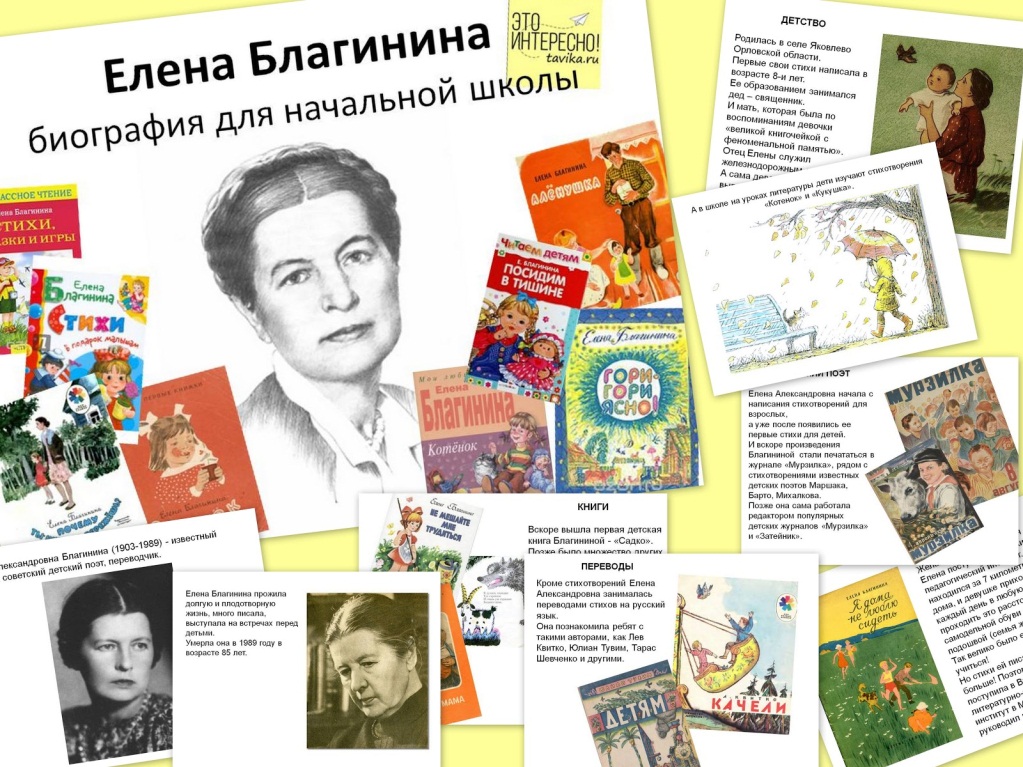        Составил: воспитатель                   								       Ефременкова А.В.Богородицкое 2019 годБогородицкое Цель: Вызвать у детей интерес к стихотворениям детской поэтессы Елены Благининой. Формировать чувство уверенности в себе, доставить детям радость.Задачи: 1. Учить детей становиться в круг, согласовывать свои движения с     произносимыми словами.2. Развивать речевую активность, память; закреплять навык выразительного      чтения. 3. Воспитывать добрые чувства, положительные эмоции.Предварительная работа: Знакомство детей с творчеством Е. А. Благининой, чтение и заучивание стихотворений автора, беседа по содержанию произведений.Материалы: игрушки- котенок, паровоз, клубок ярких ниток, Листы бумаги, фломастеры (привязанные к палочкам), 2 обруча, обувь разного размера и типа, мыльные пузыри.Ход мероприятия.Воспитатель: Дорогие, друзья! Сегодня у нас необычная встреча. Мы отправимся по волшебной стране, в которой живут стихи, сказки, считалки, загадки и песни. Книги - это маяки в океане времени. Маяки указывают кораблям путь к родному берегу. А что дают человеку книги? Они вводят нас в мир литературы, в мир поэзии, сказок, приключений.Кому мы обязаны сказать слова благодарности? Конечно, авторам этих книг.Сегодня на празднике мы говорим спасибо замечательному писателю, поэтессе Елене Александровне Благининой (указывает на портрет поэтессы).Е.А. Благинина родилась в Орловской губернии в 1903 году. Выросла среди просторных лугов, лесов. И когда в детстве слушала сказку, то верила, что сказочное случилось рядом. В лесочке стояла улыбающаяся Снегурочка, а по соседнему лугу скакал Иван-царевич на Сером Волке.	Посмотрите, у нас в гостях столько игрушек. Вот котенок, Вика  прочитаешь нам стихотворение про котенка?Ребенок:  	Я нашла в саду котенка,Он мяукал тонко- тонко,Он мяукал и дрожал.Может быть, его побили,Или в дом пустить забыли,Или сам он убежал?День с утра стоял ненастный,Лужи серые везде.Так и быть, зверек несчастный,Помогу твоей беде!Я взяла его домой,Накормила досыта.Скоро стал котенок мойЗагляденье просто!Воспитатель: Шерсть как бархат,       Хвост - трубой.       До чего ж хорош собой! - Девочки и мальчики, а с чем, с какими предметами любит играть котенок? (с клубочком). Давайте и мы поиграем Игра "Клубочек".(Игра в кругу. Дети называют свое имя, пол (Маша- девочка; Саша- мальчик) и передают друг другу клубочек по кругу, оставляя у себя нить и постепенно разматывая клубок. Когда клубок вновь возвращается к воспитателю, дети оказываются соединенными одной ниткой в круг. Воспитатель предлагает поднять нитку вверх, опустить вниз). 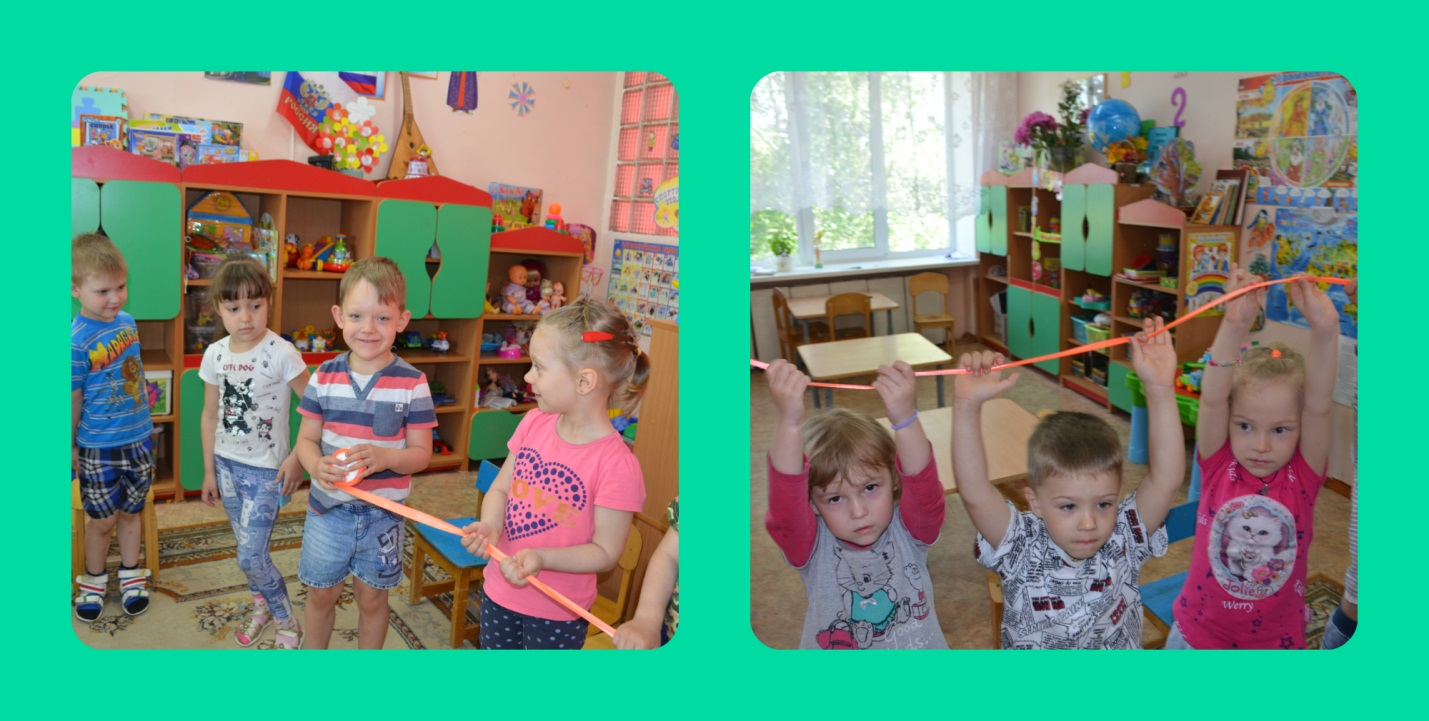 Воспитатель: Девочки и мальчики, клубочек объединил нас вместе, мы дружны, дружба помогает нам и в труде, и в игре.Воспитатель: Ой, дети посмотрите, у нас еще есть паровоз. Он нам что- то привез. Давайте у него все хором спросим (хором):Паровоз, паровоз,Что в подарок нам привез?-Я привез цветные книжки,Пусть читают ребятишки!Я привез карандаши,Пусть рисуют малыши!Игра  « Нарисуем солнышко»(листы бумаги лежат на полу, дети рисуют стоя, фломастер привязан к концу палки)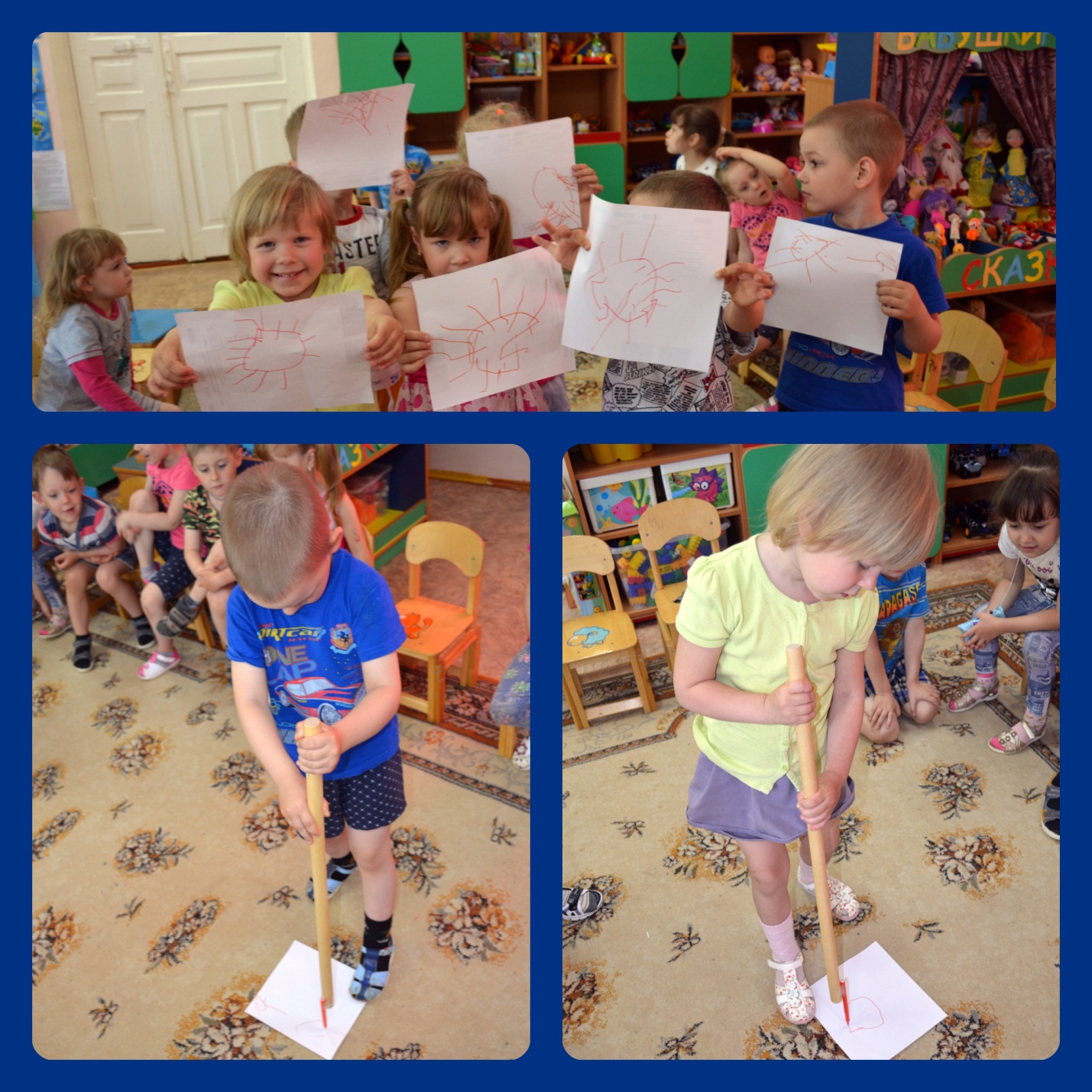 Воспитатель:  Дети, а вы знаете, сколько книг Е.Благининой вышло? За свою жизнь Елена Александровна выпустила около 40 книг, которые неизменно пользуются популярностью у детей и взрослых. У поэтессы есть стихи-помощники. Давайте послушаем, что нам расскажет Саша.Ребёнок: «НАУЧУ ОБУВАТЬСЯ И БРАТЦА»Я умею обуваться, Если только захочу, Я и маленького братца Обуваться научу. Вот они- сапожки, Этот- с левой ножки, Этот – с правой ножки. Если дождичек пойдёт, Наденем сапожки. Этот- с правой ножки, Этот- с левой ножки. Вот как хорошо! Игра «Подбери пару» (в обруче лежит обувь разного размера и типа: сандалии, туфли, тапки. Двое детей составляю пары. Кто больше пар составит)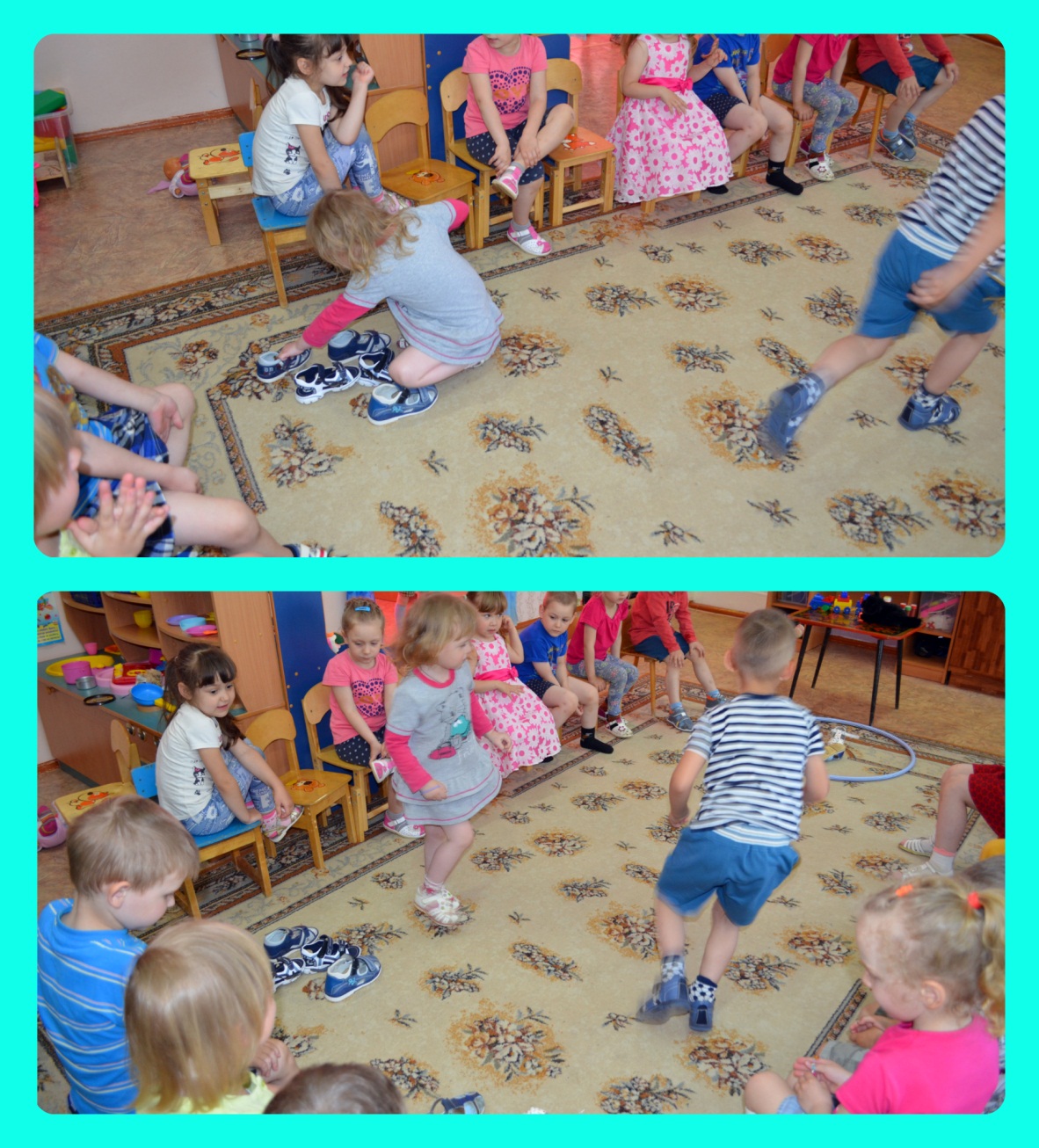 Воспитатель: Дети, понравились вам стихи? А вы любите пускать пузыри? У Елены Благининой есть стихотворение, которое так и называется «Пузыри» Хотите послушать? «ПУЗЫРИ». Тихо шепчется с ветлой Старая берёза, Ходит по двору с метлой Дедушка Серёжа. -Дед Серёжа, посмотри, Мы купили пузыри! Видишь, в каждом пузыре По малиновой заре, По берёзе, По ветле, По серёжке, По метле! Ты смотри-смотри-смотри, Полетели пузыри? Красный,Жёлтый, Голубой… Выбирай себе любой!Игра «Кто больше выдует пузырей».(выходят 2детей с « пузырями», кто больше выдует)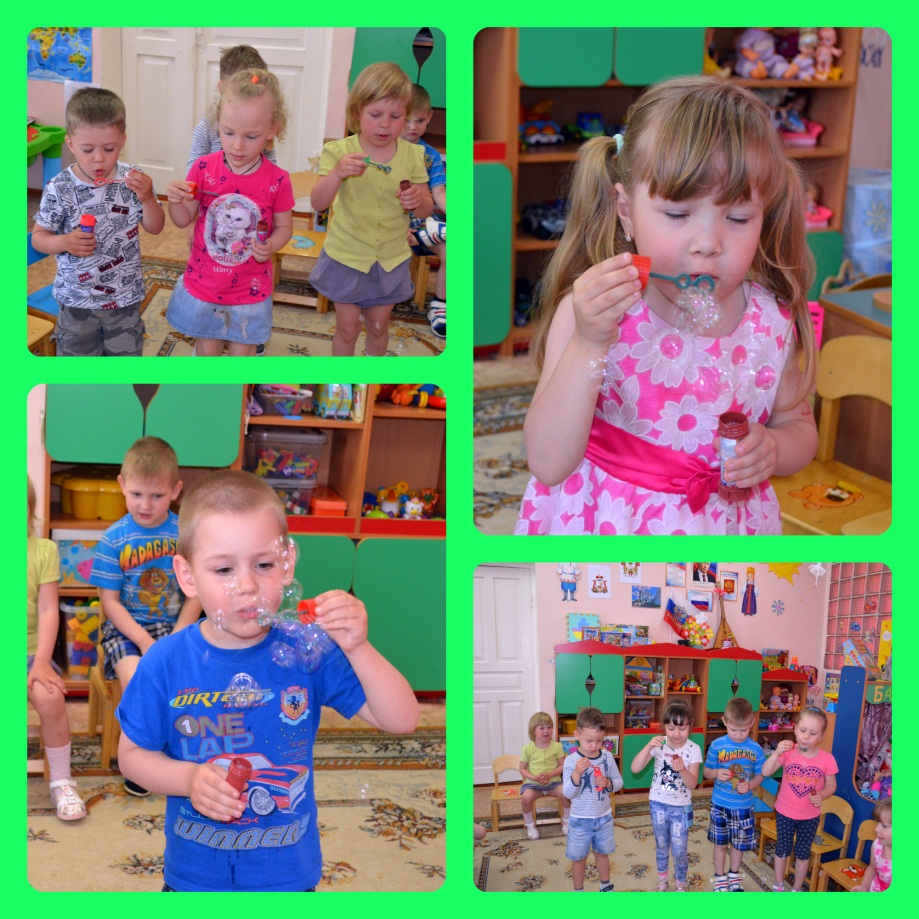 Воспитатель: Итак, наша встреча подошла к концу. Она помогла нам поближе познакомиться с творчеством детской поэтессы Елены Александровны Благининой. Любовь, с которой написаны её замечательные произведения, наверное, и является секретом их долговечности. Они будут радовать, и учить добру ещё не одно поколение детей. Всем спасибо за участие.